Suvestinė redakcija nuo 2017-11-01Sprendimas paskelbtas: TAR 2015-11-05, i. k. 2015-17655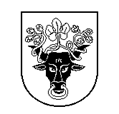 Pasvalio rajono savivaldybės tarybaSprendimasDėl pasvalio rajono savivaldybės visuomeninės sporto tarybos nuostatų patvirtinimo2015 m. lapkričio 4 d.	Nr. T1-148 PasvalysVadovaudamasi Lietuvos Respublikos vietos savivaldos įstatymo 16 straipsnio 2 dalies 6 punktu, 18 straipsnio 1 dalimi, Pasvalio rajono savivaldybės taryba n u s p r e d ž i a:1. Patvirtinti Pasvalio rajono savivaldybės Visuomeninės sporto tarybos nuostatus (pridedama).2. Pripažinti netekusiu galios Pasvalio rajono savivaldybės tarybos 2003 m. gegužės 7 d. sprendimą Nr. 48 „Dėl Visuomeninės sporto tarybos sudarymo ir nuostatų patvirtinimo“.Savivaldybės meras	Gintautas Gegužinskas PATVIRTINTAPasvalio rajono savivaldybės tarybos 2015  m. lapkričio 4 d. sprendimu Nr. T1-148PASVALIO RAJONO SAVIVALDYBĖS VISUOMENINĖS SPORTO TARYBOS  NUOSTATAII. BENDROSIOS NUOSTATOS1. Pasvalio rajono savivaldybės Visuomeninės sporto tarybos (toliau – Sporto taryba) nuostatai nustato Sporto tarybos funkcijas, teises, darbo organizavimo tvarką.2. Sporto taryba sudaroma Pasvalio rajono savivaldybės (toliau – Savivaldybė) tarybos sprendimu Savivaldybės tarybos kadencijos laikotarpiui iš 9 narių: Sporto tarybos pirmininko, pirmininko pavaduotojo, narių. Sporto tarybos sudėtyje gali būti: Savivaldybės tarybos nariai, Savivaldybės administracijos, Pasvalio sporto mokyklos, bendruomenių atstovai. Sporto tarybos pirmininkas skiriamas Savivaldybės mero teikimu,  Savivaldybės tarybos sprendimu. Sporto tarybos pirmininko pavaduotojas skiriamas Sporto tarybos pirmininko teikimu, Sporto tarybos sprendimu. Punkto pakeitimai:Nr. ,
2017-10-25,
paskelbta TAR 2017-10-27, i. k. 2017-16908            3. Sporto tarybos nuostatus tvirtina, prireikus juos keičia Savivaldybės taryba.II. SPORTO TARYBOS FUNKCIJOS4. Sporto tarybos funkcijos:4.1. teikia pasiūlymus dėl rajono sporto plėtros strategijos;4.2. pritaria Pasvalio sporto mokyklos pateiktam vykdomų sporto varžybų kalendoriniam planui;4.3. rekomenduoja kokioms, rajone kultivuojamoms, sporto šakoms teikti prioritetą;4.4. analizuoja rajono kūno kultūros ir sporto būklę ir teikia Pasvalio sporto mokyklai pastabas ir pasiūlymus dėl veiklos gerinimo;4.5. koordinuoja vaikų ir suaugusiųjų sportinę veiklą;4.6. teikia pasiūlymus Savivaldybės tarybai dėl sportininkų ir trenerių skatinimo;4.7. rekomenduoja Savivaldybės tarybai skirti finansavimą sporto klubams, sporto organizacijoms ir programoms.III. SPORTO TARYBOS TEISĖS5. Sporto taryba turi šias teises:5.1. gauti reikalingą informaciją iš įstaigų, sporto organizacijų ir klubų, Savivaldybės administracijos struktūrinių, struktūrinių teritorinių padalinių; 5.2. kviesti į savo posėdžius specialistus, Savivaldybės administracijos valstybės tarnautojus, darbuotojus, dirbančius pagal darbo sutartis, Savivaldybės įstaigų, sporto klubų, organizacijų vadovus, darbuotojus;5.3. priimti sprendimus.IV. SPORTO TARYBOS DARBO ORGANIZAVIMAS6. Sporto tarybos pirmininkas:6.1. organizuoja Sporto tarybos darbą, atsako už jos veiklą;	6.2. šaukia Sporto tarybos posėdžius ir jiems pirmininkauja;6.3. teikia Savivaldybės tarybai metinę Sporto tarybos veiklos ataskaitą;6.4. pasirašo posėdžių protokolus.7. Dėl pateisinamų bei svarbių priežasčių (liga, atostogos, komandiruotė ar pan.) nesant Sporto tarybos pirmininko, jo funkcijas vykdo ir organizuoja Sporto tarybos darbą Sporto tarybos pirmininko pavaduotojas.8. Pagrindinė Sporto tarybos veiklos forma – posėdžiai. Sporto taryba posėdžiauja ne rečiau kaip vieną kartą per ketvirtį.9. Sporto tarybos posėdis yra teisėtas, jei jame dalyvauja daugiau kaip pusė Sporto tarybos narių. Sprendimai priimami atviru balsavimu Sporto tarybos posėdyje Sporto tarybos narių balsų dauguma. Jeigu balsai pasiskirsto po lygiai, lemia Sporto tarybos pirmininko balsas. Sporto tarybos sprendimai įforminami protokolu. Sporto tarybos posėdžio protokolą surašo Sporto tarybos pirmininko paskirtas Sporto tarybos narys. Posėdžio protokolą pasirašo posėdžiui pirmininkavęs Sporto tarybos pirmininkas ar Sporto tarybos pirmininko pavaduotojas ir protokolą surašęs Sporto tarybos narys.10. Sporto tarybos narys, nesutinkantis su Sporto tarybos priimtu sprendimu, turi teisę pareikšti atskirąją nuomonę. Ji pridedama prie posėdžio protokolo.11. Sporto tarybos posėdžiai yra atviri. Juose gali dalyvauti visi suinteresuoti asmenys.12. Už savo veiklą Sporto taryba ne rečiau kaip vieną kartą per metus atsiskaito Savivaldybės tarybai._____________________Pakeitimai:1.
                    Pasvalio rajono savivaldybės taryba, Sprendimas
                Nr. ,
2017-10-25,
paskelbta TAR 2017-10-27, i. k. 2017-16908                Dėl Pasvalio rajono savivaldybės tarybos 2015 m. lapkričio 4 d. sprendimo Nr. T1-148 „Dėl Pasvalio rajono savivaldybės Visuomeninės sporto tarybos nuostatų patvirtinimo“ pakeitimo